Al Dirigente ScolasticoOGGETTO: Domanda per usufruire del congedo per malattia del figlio sino al compimento del terzo anno di vita.Il/La sottoscritt_	, nat_ a  	il	 		in	servizio	presso	codesta	scuola/istituto	in	qualità	di 	,     essendo     padre/madre(1)     del     bambino 		nato il    /    /     , comunica che intende assentarsi dal lavoro per malattia del figlio, ai sensi dell‘art. 47 comma 1 del Dlgs. 26/03/2001 n. 151 ed art. 11 comma 6 del C.C.N.L. del 15/03/2001, quale genitore del bambino 	 nato il	per il periodo dal    /    /    al    /     /     , come da certificato di malattia rilasciato da un medico specialista del Servizio sanitario nazionale o con esso convenzionato.A tal fine, secondo quanto prescritto dall‘art. 51 del Dlgs. N. 151/2001, dichiaro, ai sensi dell‘art. 47 delD.P.R.28 dicembre 2000 n. 445, che l‘altro genitore 		 nato a	il	;Non è in congedo negli stessi giorni e per lo stesso motivo, perché (1):□□ Non è lavoratore dipendente;□□ Pur essendo lavoratore dipendente presso (indicare con esattezza il datore di lavoro dell‘altro genitore e l‘indirizzo della sede di servizio)	, non intende usufruire dell‘assenza dal lavoro per il motivo suddetto.Che dalla nascita del bambino sono stati utilizzati i seguenti periodi di congedo per malattia del figlio; 	, lì 	(FIRMA)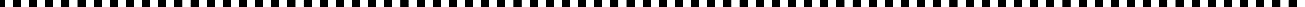 (Conferma dell‘altro genitore, qualora egli sia lavoratore dipendente)Il sottoscritt_	ai sensi degli artt. 45 e 46 del D.P.R. 28 dicembre 2000 n. 445, conferma la suddetta dichiarazione del sig./sig.ra 	 Data, controfirma ed indirizzo dell‘altro genitore.(!) Cancellare la voce che non interessa.dalalTotale giorni